ПОСТІЙНА  КОМІСІЯ З ПИТАНЬ ПЛАНУВАННЯ  ЗАБУДОВИ  ТЕРИТОРІЙ,МІСЬКОГО ДИЗАЙНУ та АРХІТЕКТУРИ______________№_______________на №_________від________________┌						┐ПРОТОКОЛзасідання комісії     від 04.12.2019р.                                                                    15.00. Великий зал. Ротонда.ПРИСУТНІ: 1. Крикивий М.Ф.– голова комісії2. Кирєєв В.А.3. Гиганов Б.В.4. Варещенко В.І.ВІДСУТНІ: Шеремет О.Г., Олександрочкін О.Ю.У роботі комісії прийняли участь: начальник управління з питань охорони об’єктів культурної спадщини Остапенко П.В, заступник начальника департаменту архітектури та містобудування   Касімов М.М., представники громадських організацій, міських телеканалів, заявник Коган Є.І.ПОРЯДОК ДЕННИЙ1. «Про внесення змін до комплексної програми розвитку історичного центру міста Одеси на 2019-2021 роки, затвердженої рішенням Одеської міської ради від 30 січня 2019 року № 4199-VII» (Лист  начальника управління з питань охорони культурної спадщини Остапенко П.В. № 1615/2-мр).2. «Про внесення змін до Міської цільової програми розроблення містобудівної та іншої документації загальноміського значення у м. Одесі на              2019-2021 роки, затвердженої рішенням ОМР від 20 березня 2019 року                    № 4360-VII (Лист в.о. начальника департаменту архітектури та містобудування М.О. Шайденко № 1648/2-мр).3. Лист в.о. начальника управління капітального будівництва О.В. Осадченко № 1570/2-мр про питання, які пропонуються готувати управлінням.4. Лист Когана Є.І. скарга про неналежне ведення будівництва за адресою:                    м. Одеса, вул. Новосельського, 19.1.По першому питанню інформацію надав начальник управління з питань охорони культурної спадщини Остапенко П.В. (Інформація по проекту рішення додається)ВИСТУПИЛИ: Остапенко П.В., Крикливий М.Ф., Після обговорення,КОМІСІЯ ВИРІШИЛА: рекомендувати внести на розгляд XXXІХ сесії  Одеської міської ради проект рішення «Про внесення змін до Міської комплексної програми збереження та розвитку історичного центру міста Одеси на 2019-2021 роки, затвердженої рішенням Одеської міської ради від 30 січня 2019 року № 4199-VII» та рекомендувати його підтримати.Голосували: «За»  - одноголосно,  утрималось «0», проти «0».2. По другому питанню інформацію надав заступник директора департаменту архітектури та містобудування Касімов М.М. (Інформація по проекту рішення додається).ВИСТУПИЛИ: заступник директора депатраменту Касімов М.М.  Крикливий М.Ф., Кирєєв В.А.,  Варещенко В.І.Після обговорення,КОМІСІЯ ВИРІШИЛА: рекомендувати внести на розгляд XXXVІІ сесії  Одеської міської ради проект рішення «Про внесення змін до Міської цільової програми розроблення містобудівної та іншої документації загальноміського значення у м. Одесі на 2019-2021 роки, затвердженої рішенням ОМР від 20 березня 2019 року № 4360-VII» та рекомендувати його підтримати.Голосували: «За»  - одноголосно,  утрималось «0», проти «0».3. Інформацію щодо планових питань управління капітального будівництва зачитав голова комісії.У 2020 році управління капітального будівництва планується підготувати наступні питання:- Про затвердження Комплексної програми будівництва і розвитку міста Одеси на 2020 – 2023 роки;- Про затвердження підсумкового звіту про виконання    Комплексної програми будівництва і розвитку соціальної та інженерної інфраструктури міста Одеси на 2017-2019 роки, затвердженої рішенням Одеської міської ради від 07.12.2016 року № 1338-VII.КОМІСІЯ ВИРІШИЛА: інформацію прийняти до відому. Контролювати виконання управлінням капітального будівництва заявлених питань. Голосували: «За»  - одноголосно,  утрималось «0», проти «0».4. По четвертому питанню виступив Коган Є.І. (лист Когана Є.І. додається).КОМІСІЯ ВИРІШИЛА: звернутися до ДАБК м. Одеси та запросити всю наявну інформацію про хід проведення забудови за адресою:м. Одеси, вул. Новосельського, 19.Голосували: «За»  - одноголосно,  утрималось «0», проти «0».Голова комісії                                                                Крикливий М.Ф.Секретар комісії                                                            Кирєєв В.А.	ОДЕСЬКА 	МІСЬКА РАДА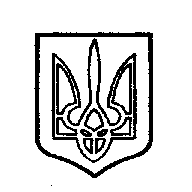 ОДЕССКИЙ ГОРОДСКОЙ СОВЕТ65004, м.Одеса, пл.Думська,165004, г.Одесса, пл.Думская,1